ARYA P.G. COLLEGE, PANIPATINTERNAL QUALITY ASSURANCE CELL (IQAC)(2016-17)Minutes of the MeetingMinutes of Ist Meeting of IQAC held on Friday July 15, 2016 at 2.30pm in the Office of the Principal.  The following members attended the meeting.Following agenda was discussed in the meeting:Agenda 1:To Confirm the minutes of IQAC meeting held on Wednesday, April 27, 2016.		The Co-ordinator of IQAC read the minutes of 4th meeting of IQAC held on Wednesday, April 27, 2016 and the same were confirmed.Agenda 2: To review the admissions during the academic session of 2016-17.		The Chairman placed the record regarding admissions of students in different classes, composition of students, no. of admissions and comparison of admissions with admissions of previous academic session i.e. 2015-16.  All members appreciated the admission process, number of admissions and changing composition of students admissions during 2016-17.Agenda 3: To prepare the Academic Calendar for the session 2016-17.		The Chairman place in the meetingThe academic calendar of each department.Workload and Time Table of all the teachers of respective departments.205 students have got University Merit Positions during 2015-16.Name of Class teachers appointed for taking day to day problems of the students.All members agreed to engage the teachers in their vacant periods for proctorial duties.All members unanimously approved the above and resolved to strictly adhere to the university academic calendar.Agenda 4: Promotion of Research Environment in CollegeAll the members present in the meeting unanimously resolved to organize the Annual ICT training programme for teaching and non teaching staff.  The Department of Computer Science is authorized for the organization of the training programme.All members unanimously resolved to motivate and to encourage teachers for attending, presenting, publishing their research articles in Seminars/Conferences/Workshops held elsewhere and Journals of National/International repute and individual departments were permitted to invite maximum possible resource persons from reputed institutes for extension lectures.  It was also resolved unanimously that students be helped and motivated for preparing case studies or projects wherever required.  The Chairman assured to provide necessary finances for achieving this objective.It was decided to invite the research proposal for the organization of Seminar/Conferences/Workshop/Exhibitions for the departments.It was also resolved unanimously to procure research material including Books, Journals, Softwares and E-Journals etc.Agenda 5: Addition of Infrastructure 	Chairman informed the house regarding the following:Computer Labs fully upgraded and LAN connectivity has been successfully done in the labs to share peripherals..Functional English Lab, Cosmetology lab and one computer lab for Skill development courses renovated.Two more centralized R.O. water purifier plant set up and water cooler installed.One more Rain water harvesting system set up in the college.Yoga classes started for the mental and spiritual development of the students and a trained coach was hired.Solar panels installed as a part of Institutional Social Responsibility initative Policy and to provide clean energy to the masses of the college.All members unanimously approved the same.Agenda 6: Sports and Co-curricular Activities		Chairman informed the house about the achievements and activities of Cultural, Sports, NSS, NCC, Women Cell, Legal Cell, Red Ribbon Club etc. during 2015-16.  All members unanimously resolved to authorize Dr Ram Niwas, In-Charge Cultural Activities and Mrs. Meenakshi Choudhary, Coordinator Cultural Activities for hiring directors and other pre-requisites for different events at Zonal, Inter Zonal and State Level Ratnawali Fest etc.  Similarly, Sh. Naresh Kumar, In-Charge Sports Activities was authorized to make necessary arrangements so that maximum number of students can participate in different sports events at different levels.  All In-charges of different cells of the college were asked to prepare the calendar of activities to be undertaken.Agenda 7: Incentives for Needy & Meritorious Students in Academics, Cultural and Sports 	      Activities		All members unanimously resolved to constitute a committee consisting of senior most members of each faculty for receiving the applications from poor and needy student, university merit holders in academic, cultural and sports activities and class toppers for fee concession, issuing book sets from library etc.The meeting ended with thanks to the chair.Submitted for approval of minutes.									     Seen and Approved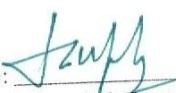 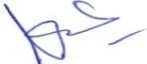               (Sh. Satvir Singh)	          		  	 (Dr. Jagdish Gupta)             Coordinator, IQAC	              	                                            Chairman, IQACDated: 15.07.2016.ARYA P.G. COLLEGE, PANIPATINTERNAL QUALITY ASSURANCE CELL (IQAC)(2016-17)Minutes of the MeetingMinutes of 2nd Meeting of IQAC held on Friday October 28, 2016 at 2.30pm in the Office of the Principal.  The following member attended the meeting.Following agenda was discussed in the meeting:Agenda 1:To Confirm the minutes of IQAC meeting held on Friday, July 15, 2016.		The Co-ordinator of IQAC read the minutes of Ist meeting of IQAC held on Friday, July 15, 2016 and the same were confirmed.Agenda 2:To Review the Departmental Academic & Other Activities 		The Chairman informed that Syllabus of odd semesters of all the classes are almost complete and revision is in progress.  Each department remained active in organizing a number of activities.  It was unanimously resolved to arrange extra classes for those students who took part in Cultural, Sports and other Co-curricular activities.  Further, University guidelines were issued to the faculty members for the submission of Internal Assessment of odd semesters in each subject.  Agenda 3: To review Achievements in Cultural and Sports Activities		Dr. Ram Niwas, In-Charge Cultural Activities informed the house that the college successfully won Overall Trophy for 8th time in a row In Kurukshetra University Zonal Youth Festival (Karnal Zone).  All members appreciated and authorized the In-charge for making necessary arrangements at Inter Zonal and Ratnawali Festival, North Zone Inter University and National Youth Festival.  Similarly, Sports achievements of the students were appreciated and authorized Sh. Naresh Kumar, In-charge Sports department for procuring necessary sports equipments for organizing and participating in further events.Agenda 4: Coordination with the activities of different cells of the college.		All members appreciated the activities of different cells of the college including Women Cell, Legal Cell, NSS Cell, NCC Cell, Red Ribbon Club during the odd semester. Agenda 5: To approve the Promotion case under CAS.			All members of IQAC approved the promotion cases of Sh. Ramesh Singla, Asstt. Prof. in Economics and Sh. Sandeep Gupta, Asstt. Prof. in Maths from Grade Pay of Rs. 6000/- to Rs. 7000/- to be submitted to the University for approval.The meeting ended with thanks to the chair.Submitted for approval of minutes.									     Seen and Approved              (Sh. Satvir Singh)	          		  	 (Dr. Jagdish Gupta)             Coordinator, IQAC	              	                                            Chairman, IQACDated: 28.10.2016.ARYA P.G. COLLEGE, PANIPATINTERNAL QUALITY ASSURANCE CELL (IQAC)(2016-17)Minutes of the MeetingMinutes of 3rd Meeting of IQAC held on Thursday Saturday February 25, 2017 at 2.30pm in the Office of the Principal.  The following member attended the meeting.Following agenda was discussed in the meeting:Agenda 1: To Confirm the minutes of IQAC meeting held on Friday October 28, 2016.		The Co-ordinator of IQAC read the minutes of 2nd meeting of IQAC held on Friday, October 28, 2016.and the same were confirmed.Agenda 2: To Review the Departmental Academic & Other Activities 		The Chairman informed that Syllabus of even semesters of all the classes including practicals are almost complete and revision is in progress.  Each department remained active in organizing a number of activities.  It was unanimously resolved to arrange extra classes for those students who took part in Cultural, Sports and other Co-curricular activities.  Further, University guidelines were issued to the faculty members for the submission of Internal Assessment of even semesters in each subject.  Agenda 3: To Coordinate the organization of State and National level Seminars/                   Conferences/Workshops/Exhibitions etc.		Chairman informed the house that Department of Commerce, Physics, Chemistry, Physical Education & Sports, Tourism, Computer Science, Mass Communication and Home Science are organizing Seminars/ Conferences/Workshops/Exhibitions etc.  All members agreed to fully cooperate for successful culmination of the events.Agenda 4: To review Achievements in Cultural and Sports Activities.		Dr. Ram Niwas, In-Charge Cultural Activities informed the house that the college successfully won Runner-up Trophy in Kurukshetra University Inter Zonal Youth Festival, Overall Trophy in State Level Ratnawali Festival, represented contingent of Kurukshetra University, Kurukshetra at North Zone Inter University Youth Festival held at Kanpur and also again represented contingent of Kurukshetra University, Kurukshetra in National Youth Festival held at Kohlapur (Maharashtra).  All members appreciated the same. Similarly, Sports achievements of the students were appreciated and authorized Sh. Naresh Kumar, In-charge Sports department for procuring necessary sports equipments for organizing and participating in further events in the new session.Agenda 5: To coordinate the activities of Different Cells & Associations of the College.		All members appreciated the activities of different cells and associations of the college including Women Cell, Legal Cell, NSS Cell, NCC Cell, Red Ribbon Club during the even semester. .Agenda 6: To Coordinate the organization of Annual Prize Distribution & Annual Athletic Meet.		All members agreed to organize all Annual functions with full cooperation of all the faculty members and non teaching staff of the college.The meeting ended with thanks to the chair.Submitted for approval of minutes.									     Seen and Approved              (Sh. Satvir Singh)	          		  	 (Dr. Jagdish Gupta)             Coordinator, IQAC	              	                                            Chairman, IQACDated: 25.02.2017ARYA P.G. COLLEGE, PANIPATINTERNAL QUALITY ASSURANCE CELL (IQAC)(2016-17)Minutes of the MeetingMinutes of 4th Meeting of IQAC held on Thursday, April  27, 2017 at 2.30pm in the Office of the Principal.  The following member attended the meeting.Following agenda was discussed in the meeting:Agenda 1: To Confirm the minutes of IQAC meeting held on Saturday, February 25, 2016.		The Co-ordinator of IQAC read the minutes of 3rd meeting of IQAC held on Saturday February 25, 2016 and the same were confirmed.Agenda 2: Preparation of AQAR 2016-17.		It was unanimously resolved to prepare the AQAR for the session 2016-17 and place the same to the Management of the College. Coordinator of IQAC Sh. Satvir Singh was authorized for preparing the AQAR for 2016-17.  Agenda 3: Proposed requirement of Infrastructure for the Session 2017-18.All members agreed for execution of the following in new session:Construction of New Science Block.Construction of Student Cafeteria.Acoustic work of Multipurpose Conference Hall adjacent to O. P. Shingla Auditorium.Expansion of Solar Panels and LED Lights.Agenda 4: Publicity of College Achievements and Centralized Online Admission for the 	       Entry Classes w.e.f. 2017-18.		All the members unanimously resolved that achievements of the college in the field of Academic, Cultural and Sports activities be publicized and widely publicizing that admission of entry class of the college shall be online managed by DGHE, Haryana.  It will attract more meritorious students.Agenda 5: Preparation of Prospectus for the Session 2017-18 and Constitution of 	      Admission Committees.		All the members unanimously resolved that prospectus of the college for the new academic session 2017-18 containing all the information about the college, necessary for the new admission seekers be brought out. Further, all members agreed for the constitution of admission committees for the preparation of Merit Lists, Admission Form Scrutiny, Career Counselling, SC/ST/OBC Committee for the smooth admission process to take place from 1st July, 2017.The meeting ended with thanks to the chair.Submitted for approval of minutes.									     Seen and Approved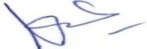 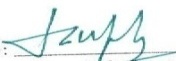               (Sh. Satvir Singh)	          		  	 (Dr. Jagdish Gupta)             Coordinator, IQAC	              	                                            Chairman, IQACDated: 27.04.2017Action Taken Report (ATR)2016-17Sr. No.Name of the MemberDesignationStatus(Present/Absent)1Dr. Jagdish GuptaChairman, IQACPresent2Sh. Satvir SinghCoordinator, IQACPresentSh. Rakesh MohanTeacherPresent4Dr. (Mrs.) Santosh TikooTeacherPresent5Dr. Ram Niwas	TeacherPresent6Dr. Ajay GargTeacherPresent7Dr. (Mrs.) Anuradha SinghTeacherPresent8Dr. (Mrs.) Madhu GabaTeacherPresent9Sh. Vineet GargAdministrationPresent10Sh. Piyush AryaManagement RepresentativePresent11Mr. Pankaj ChaudharyAlumni RepresentativePresent12Mr. Sunil (M.Com. Final)Student RepresentativePresent13Ms. Diksha Nanda(M.Com. Final)Student RepresentativePresentSr. No.Name of the MemberDesignationStatus(Present/Absent)1Dr. Jagdish GuptaChairman, IQACPresent2Sh. Satvir SinghCoordinator, IQACPresentSh. Rakesh MohanTeacherPresent4Dr. (Mrs.) Santosh TikooTeacherPresent5Dr. Ram Niwas	TeacherPresent6Dr. Ajay GargTeacherPresent7Dr. (Mrs.) Anuradha SinghTeacherPresent8Dr. (Mrs.) Madhu GabaTeacherPresent9Sh. Vineet GargAdministrationPresent10Sh. Piyush AryaManagement RepresentativePresent11Mr. Pankaj ChaudharyAlumni RepresentativePresent12Mr. Sunil (M.Com. Final)Student RepresentativePresent13Ms. Diksha Nanda(M.Com. Final)Student RepresentativePresentSr. No.Name of the MemberDesignationStatus(Present/Absent)1Dr. Jagdish GuptaChairman, IQACPresent2Sh. Satvir SinghCoordinator, IQACPresentSh. Rakesh MohanTeacherPresent4Dr. (Mrs.) Santosh TikooTeacherPresent5Dr. Ram Niwas	TeacherPresent6Dr. Ajay GargTeacherPresent7Dr. (Mrs.) Anuradha SinghTeacherPresent8Dr. (Mrs.) Madhu GabaTeacherPresent9Sh. Vineet GargAdministrationPresent10Sh. Piyush AryaManagement RepresentativePresent11Mr. Pankaj ChaudharyAlumni RepresentativePresent12Mr. Sunil (M.Com. Final)Student RepresentativePresent13Ms. Diksha Nanda(M.Com. Final)Student RepresentativePresentSr. No.Name of the MemberDesignationStatus(Present/Absent)1Dr. Jagdish GuptaChairman, IQACPresent2Sh. Satvir SinghCoordinator, IQACPresentSh. Rakesh MohanTeacherPresent4Dr. (Mrs.) Santosh TikooTeacherPresent5Dr. Ram Niwas	TeacherPresent6Dr. Ajay GargTeacherPresent7Dr. (Mrs.) Anuradha SinghTeacherPresent8Dr. (Mrs.) Madhu GabaTeacherPresent9Sh. Vineet GargAdministrationPresent10Sh. Piyush AryaManagement RepresentativePresent11Mr. Pankaj ChaudharyAlumni RepresentativePresent12Mr. Sunil (M.Com. Final)Student RepresentativePresent13Ms. Diksha Nanda(M.Com. Final)Student RepresentativePresentSR. No.Plan of ActionAction Taken1.Infrastructure DevelopmentComputer Labs fully upgraded and LAN connectivity has been successfully done in the labs to share peripherals..Functional English Lab, Cosmetology lab and one computer lab for Skill development courses renovated.Two more centralized R.O. water purifier plant set up and water cooler installed.One more Rain water harvesting system set up in the college.Yoga classes started for the mental and spiritual development of the students and a trained coach was hired.Solar panels installed as a part of Institutional Social Responsibility initative Policy and to provide clean energy to the masses of the college.2.ICT TrainingComputer department organized Annual Training Programme for Teaching and Non Teaching Staff of the college.3.Research PromotionAttended Seminars/Conferences/Workshops Attended by Faculty members of the college: 37 (26-National, 10-International, 01-State)Papers Presented by Faculty members in  Seminars/Conferences: 81 (13 – International, 68-National).Faculty Member Acted as Resource Person  Seminars/Conferences/Workshops : 10Books Published by Faculty Members: 04Articles published in International Journal: 10Seminars/Conferences/Workshops Organized : 42 (04- National, 10-State Level, 28 Institutional level)State/University Level Sports Events Organized: 03National Level Sports Events Organized: 014.Departmental ActivitiesFaculty of Commerce & ManagementOrganized a seminar on Brain Development through Magical Mathematics and Personality Development on 06.09.2016.Students of the deptt. celebrated Festival of Lights on 26.10.2016 and took oath ‘Say no to Chinese items’ on this occasion.Commerce Association ‘The Brainstormers’organied Kite Making and Hand Painting Competition on 03.02.2017.  Organized Sh. O.P. Shingla Memorial State Level Inter College Academic and Cultural Fest ‘Dishayen-2017’ on 25.02.2017 in which D.A.V. Girls College, Yamunanagar won Overall Trophy and 20 colleges participated.Students of the department won prizes in Poetry recitation and Rangoli at Govt. College, Karnal on 01.03.2017.Faculty of SciencesOrganized Inter Zonal Quiz Competition in collaboration with Deptt. of Science and Technology, Govt. of Haryana on 31.01.2017 in which 12 teams participated.Organized State Level Quiz Competition in collaboration with Haryana State Science and Technology Council on 03.02.2017. Deptt. of Computer Science Students of the department participated in IT fest at MM University, Ambala on 12.11.2016 and got First position in Code Crunchers Competition.Organized Annual IT Fest ‘Zerone-2K17’ in which several events like Poster Making, Cartoon Making, Bug Hunt, C-Coding, SQL PPT, Quiz Competition etc. were conducted on 09.03.2017 and Overall Trophy won by G.V.M. Girls College, Sonepat.Deptt. of MathematicsOrganized One Day seminar on Basic Mathematics and Tensor Analysis on 17.09.2016 in which Prof. Rajneesh Kumar, Head of Deptt. of Mathematics, Kurukshetra University, Kurukshetra was the speaker on this occasion.Organized One Day Seminar on ‘Techniques of Learning Mathematics in Simple Way’ on 10.03.2017 in which Dr. Vinod Kumar from Kurukshetra University, Kurukshetra deliberated on major theories and integration techniques.Organized One Day Seminar on Learn Maths by Fun on 07.04.2017 in which Prof. Rajneesh from Kurukshetra University, Kurukshetra shared his views.Department of PhysicsOrganized One Day National Conference on ‘Emerging Trends in Science and Technology’ in collaboration with Intellectual Society for Socio Techno Welfare   Science Congress on 18.02.2017 in which 450 research papers were presented.Organized One Day Seminar on 11.03.2017 in which various Experts shared their views on Role of Maths, Bio informatics etc. Department of Chemistry Organized District level Workshop in collaboration with Indian Science Congress on 20.01.2017.Organized National Seminar on ‘Career Advances in Chemical Sciences’ on 03.02.2017 in which Prof. Karan Singh and Prof. Naseeb Singh shared their views. Celebrated National Science Day on 28.02.2017 in which several events like Poster/Collage Making, Quiz Competition and Power Point Competition were organized.Organized One Day seminar on Use of Polymeric Non Material an Biomedical Applications on 18.03.2017 in which Dr. Rekesh Sharma from M.S. University, Vadodra, Gujarat shared his views.Organized a DGHE sponsored National Conference on ‘Chemicals and Environment Science’ on 01.04.2017 in which 300 research papers presented.Department of ZoologyZoology Association organized a Seminar on Water and Aquatic Bio Diversity and Poster/Collage Making, Photography and Slogan Writing Competition on 02.02.2017.Department of BotanyBotany Association organized Two Days Flower Show-2017 in the college on 20.02.2017 in which 150 breeds of plants were exhibited.  Air Plant and Pitcher was the centre of attraction for the spectators and also declared title of King of the Show which was grabbed by Gardner Raghunath.  Organized a Seminar on Higher Education and Employment Opportunities on 26.03.2017 in which Dr. Surender Singh and Dr. Kumar Pranav from IIT, Delhi shared their views.Faculty of ArtsP.G. Deptt. of EconomicsKautliya Economic Association of this Department organized a number of Inter Class level Essay Writing, Debate/Declamation Contest, Mock Teaching.Students of this department participated in Leadership Training Programme organized by M.R. Pie Foundation at Guru Nanak Girls College, Yamunanagar on 19-20.9.16 Teacher’s Day celebrated on 05.09.2016 in which several events such as Dance, Poster Making etc. organized.Organized Inter College Quiz Contest on 22.09.2016.Organized One Day Seminar on ‘Demographic Dividend’ on 17.10.2016 in which Prof. Sonu Madan, IGU, Meerpur shared her views. Organized One Day Seminar on Cashless Economy – Opportunities and Challenges on 23.02.2017 in which Dr Karampal & Dr. N.K. Bishnoi from GJU S& T, Hisar shared their views and Poster Making and Model Building competition was also organized.Deptt. of Mass Communication and JournalismOrganized One Day Seminar on ‘Employment in Media: Opportunities and Challenges’ on 14.10.2016 in which Sh. Dharmendra Kanwari shared his views.Organized a Workshop on Printing Technology and Video Editing on 15.10.2016 in which Prof. Deepak Kumar from Ludhiana shared tips.Organized one day Seminar on ‘Employment Opportunities in Electronic Media’ on 20.10.2016 in which Senior Journalist Sh. Deepkamal Saharan shared his views.Organized one day Seminar on ‘Employment Opportunities and Challenges in Electronic Media’ on 21.10.2016 in which Sh. Yatin Tyagi, Associate Producer of India News Channel shared his views.Organized State level Two Days Media Fest and Prerna Utsav on 16.02.2017 and in which many events like Poster Making, Slogan Writing, Debate, Media Quiz, Documentary, News Reading, Reporting, Layout Designing, On the Spot Photography, Photo Caption Writing Contest and Team of Kurukshetra University, Kurukshetra won Overall Trophy.Students of the department won Overall Trophy in State Level Media Fest ‘Pragati-2017’ at Chaudhary Ranbir Singh University, Jind on 04.03.2017.Organized One Day Workshop on ‘Radio Production’ on 16.03.2016 in which AIR, Rohtak Sh. Sapoorn Singh shared his views. Students of the Department won Second position in Photography event of Media Fest held at Jalandhar on 20.03.2017.Department of TourismOrganized Two Days Tourism Fest consisting of various events like Tour Solutions, Map Solutions, Rangoli, Collage/Poster Making, Quiz Contest etc.  on 27.09.2016.Organized Two Days International Exhibition- ‘Majestic Asia-2017’ on 21-22.02.2017 in which Hertiage and Culture of 8 countries viz. India, China, Malayisa, Russia, UAE, Singapore, Sri Lanka, Japan displayed.  The exhibition was inaugurated by MLA (Urban) Mrs. Rohita Rewari. Organized a Seminar on ‘Tourism and Economy’ on 17.03.2017 in which Dr. Renu Parmar from Universal Institute of Malbourne and Dr. Avdesh Chaudhary from Vadhtya University, London shared their views.Department of Home Sc. & Fashion DesigningStudents of the department participated in Inter College Architecture Festival at Gateway Institute of Architecture on 28.03.2017.Organized Fashion Show and Interior Designing Exhibition on 29.03.2017.Department of Hindi Organized Inter College State Level Self Created Poetry Recitation Competition in collaboration with Dr. Padam Singh Sharma Kamlesh Memorial and Kurukshetra University, Kuruksehtra on……. In which Dr. CDS Kaushal were the Chief Guest.Department of EnglishOrganized Inter College Declamation and Poetry Recitation Competition on 09.03.2017.Organized a Seminar on Use of Communicative English on 21.03.2017 in which Dr. Kulbeer Chikkara, Member of Haryana Public Service Commission shared his views. Organized an English Play titled ‘Silence The Court is in Session’ on 31.03.2017.Department of MusicOrganized One Day Workshop on Violin Playing in collaboration with Speak Macke on 11.01.2017 in which renowned Violin Player Dr. Annupriya gave tips to the students. Department of HistoryOrganized Exhibition in joint Collaboration with Haryana Archives Department on 18.01.2017 in which historical and rare documents were presented.Department of Physical Education and SportsOrganized DGHE sponsored National Seminar on ‘Challenges of Modern Sports in India’ on 25.03.2017 in which Dr. Arvind Malik from Kurukshetra University, Kurukshetra deliberated on impact of structure of fingers on life and doping.5.Extension Activities Performed by Various Cells of the CollegeWomen Cell/Legal Cell/ NSS/NCC/Red Ribbon Club/Gandhian Study CentreOrganized a District level Seminar on Problem of Anemia in women in collaboration with District Red Cross Society under the aegis of ‘LoLFk gfj;k.kk&LoLFk Hkkjr’ Mission on 25.07.2016Organized First Aid Camp in collaboration with District Red Cross Society on 13.08.2016 in which Brigadier Ms. Rohini shared her views with the students.College of the students got First Position in Workshop on Idea Generation for Digital India Campaign of Kurukshetra University, Kurukshetra on 31.08.2016.Got First position by Shishram, a student of the college in a Camp organized by Youth Red Cross Society under the banner of NSS cell on 01-06.09.2016.Women Cell/Legal Cell of the college  organized a Debate on ‘Social Status of Women’ in collaboration with Women Wing of BJP on the occasion of Birthday of H’ble Prime Minister of India Sh. Narendera Modi on 17.09.2016.Organized Blood Donation Camp in collaboration with Red Cross Society on 24.09.2016 in which 130 students donated blood.NSS cell of the college organized Drug Free Campaign at Jyoti Colony, Panipat in which Social Worker Sh. Satish Guglani addressed the people on 26.09.2016.Gandhian Study Centre and NSS cell of the college organized a Seminar and various events like Slogan Writing, Essay Writing, Poster Making and Rangoli competition on the occasion of Gandhi Jayanti on 30.09.2016 in which Prof. Ajit Singh, ARSD College, DU and Dr. Mrituanjya were the speakers.NCC cell organized Camp on 09.10.2016 in which tips on Personality Development granted to the volunteers. NCC/NSS Cell of the college organized Oath Taking Ceremony and Run for Unity on the occasion of Sardar Vallabh Bhai Patel Jayanti in collaboration with District Administration on 31.10.2016 in which 200 volunteers participated.NSS/NCC cell of the college organized Workshop on Financial Literacy and Cashless Transactions on 10.01.2017.NCC cadets won Gold medals in camps organized at Ambala and Rai Sports School, Sonepat on 13.01.2017.NCC cell of the college organized Three Days Theatre Workshop in collaboration with Human Rights Organization ‘Breakhthrough’ on 20.01.2017 in which Stage Artist Virender Saroha told how social issues can be disseminated through Stage Performance and Street Plays.Women Cell of the college organized Awareness Camp on Precautions in using Gas Cylinder in collaboration with Indian Oil Corporation Limited (IOCL) on 27.01.2017 in which Chief Area Manager of IOCL, Sh. Vihal Hudia shared his views.Women and Legal Cell of the college organized Intra College Declamation and Poetry Recitation Competition on 07.03.2017 in which more than 250 students participated.NSS/NCC cell of the college organized a Seminar on International Water Day on 22.03.2017.NSS cell of the college organized Seven Days Camp to encourage students towards social responsibility on 23.03.2017. NSS cell of the college organized Yoga Camp on 26.03.2017.NSS cell of the college organized ‘;qok egksRlo’ in collaboration with NGO Breakthrough on 30.03.2017 to encourage Youth Volunteers. NSS cell of the college organized a Workshop on ‘Traffic Rules’ under the banner of ‘Public Awareness Campaign of Traffic Police Panipat’ on 11.04.2017.NCC cadets won 7 medals in various events in 10 Days Camp held at Moti Lal Nehru Sports Stadium, Rai, Sonepat on 22.06.2017. 6Academic, Cultural & Sports ActivitiesAcademic ActivitiesGot First position in Communication Skills, Time Management and Team Work Training Camp held at GNG College, Yamunanagar on 21.09.16.Organized Inter College Self Created Hindi Poetry Recitation Competition under the banner of Dr. Padam Singh Sharma Kamlesh Memorial Kurukshetra and Kurukshetra University, Kurukshetra on 16.03.2017.Sports ActivitiesSenior Throwball Championship jointly organized by our college and District Throwball Federation on 24.07.2016.Won District Level Open Badminton Tournament organized by New Township Club on 08.08.2016.Organized 45th Haryana State Senior Handball Championship on 19.08.2016 in which 500 players participated. Won Bronze medals in State Level Fencing Championship at Fathebad on 23-28.08.2016.Won Gold Medal in Basketball by Mandeep and Bronze Medal in Triple Jump by Rohit Malik, students of the college in National Rural Games Competition at Tamilnadu on 26-28.08.2016.Men and Women Team of the college bagged Gold medal and Silver medal  in Single and Double Badminton Championship held at M.M. University, Ambala on 9-11 Sept., 2016.Students of the college won One Gold, Two Silver and Five Bronze medals in Inter College Wushoo Championship at Kurukshetra University, Kurukshetra on 15.09.2016.Won Bronze medal in Inter Zonal Chess Tournament of Kurukshetra University, Kurukshetra on 13-16.09.2016.Won Gold medal and Bronze medal in 21 km and 5km Kenoying Championship at Himachal Pradesh on 16-19.09.2016. Women Badminton Team of the college won Itner Zonal Badminton Championship of Kurukshetra University, Kurukshetra held at our college on 19-20.09.2016 in which 8 teams participated.Women Badminton team of the college won Bronze medal in Inter College Women Championship on 23.09.2016.Organized Two Days Inter Zonal Handball Championship of Kurukshetra University, Kurukshetra on 29-30.09.2016Students of the college won Silver and Bronze medal Inter College Judo Championship of Kurukshetra University, Kurukshetra on 03.10.2016.Won Gold medal in Zonal Kabbadi Championship of Kurukshetra University, Kurukshetra 2nd time in a row on 08.10.2016.Won 10 medals in Inter College Shooting Championship held at DAV Girls College, Yamunanagar on 15.10.2016.Women Handball Team of the college won Zonal Handball Tournament of Kurukshetra University, Kurukshetra on 15.10.2016.Women Handball Team of the college won Bronze medal in Inter Zonal Handball Tournament of Kurukshetra University, Kurukshetra at Narwana on 17-18.10.2016.College Men Baseball Team won Inter College Baseball Tournament of Kurukshetra University, Kurukshetra on 17-19.10.2016 at S.A. Jain College, Ambala.College Women Baseball Team won Bronze medal in Inter College Women Baseball Tournament of Kurukshetra University, Kurukshetra on 24-26.10.2016 at Guru Nanak Khalsa College, Yamunanagar and secured place for Inter Zonal Baseball tournament.Men and Women Throwball Team of the college won Gold Medal in 27th Junior National Throwball Championship held at Gujarat on 4-6.11.2016 in which 21 states participated.Won Gold, Silver and Bronze medals in Athletic Championship of Kurukshetra University, Kurukshetra in various events held at Kurukshetra on 8-10.11.2016.Students of the college won Silver medal in North Zone Kabbadi Championship at G.G.S. Indraprasth University, New Delhi on 11-14.11.2016.Students of the college won Silver medals in Badminton Tournament at Safidon (Jind) in Single and Double badminton events on 22.11.2016.Priyanka, student of the B.A. second year won Gold medal in 39th Junior Girls National Handball Championship at Lucknow on 29.11.2016 to 04.12.2016.Won District level Women Volleyball Competition at Nav Jyoti Model School, Jalalpur on 23.12.2016 in which 8 teams participated.Won 2 Gold medals in 43rd Junior National Kabaddi Championship at Gujarat on 21-25.12.2016. Won Inter College Football Championship of Kurukshetra University, Kurukshetra on 27.12.2016.Student of the college represented Kurukshetra University, Kurukshetra in All India Inter University Handball Tournament on 30.12.2016 to 02.01.2017 and Won Silver medal.College Women Netball Team won Bronze medal in 10th Senior State Championship held at Ghasoli, Sonepat on 09.01.2017 in which 13 teams participated.College Women Weight Lifting Team won Fourth position in Inter College Weight Lifting Championship at DAV Girls College, Yamunanagar on 07-08-01.2017.Won Gold, Silver and Bronze medals in Inter College Weight Lifting, Volleyball and Open Dragon Championship at S.A. Jain College, Ambala on 09.01.2017.Won Overall Basketball Trophy and Gold Medal in Football in Inter College Annual Athletic Meet at PIET, Panipat on 29.01.2017.Asha Rani, Student of the college represented Haryana Women Handball Team and won Gold medal in Senior Handball Women Championship at Chattisgarh on 02.02.2017.College Men and Women Team of the College won 7 Gold medals and 1 Silver medal in National Dragon Boat Championship at Bihar on 09.02.2017 in which 18 teams participated.Won 9 Gold medals in Two Days Inter College Taekwondo Championship at Guru Nanak Khalsa College, Yamunanagar on 10-11.02.2017Organized Annual Athletic Meet on 15.02.2017.Organized National Sports Festival in collaboration with Indian Sports Development Board on 25.02.2017 in which 16 states participated.  Won Kabaddi Tournament in Inter College State Level (Men Group) at Govt. College, Jind on 15-18.03.2017.Mr. Sagar Dalal, Student of B.A. I Year won Bronze medal in Taekwondo Championship at MDU, Rohtak on 15-21.03.2017.Kenoying Team of the college won Overall Trophy in Kenoying at Kurukshetra University, Kurukshetra on 24-25.03.2017 in which 10 teams participated.Organized Inter Faculty Cricket Tournament on 05.04.2017.Got Third position in sports in Annual Prize Distribution Function of Sports Council of Kurukshetra University, Kurukshetra for the year 2016-17 on 05.06.2017.3 students of the college selected   in Pro Kabaddi on 05.06.20.17Women Throwball Team of the college won Gold medal in Indo Thiland International Kings Cup Throwball Championship held at Thiland on 21-23.06.2017.Cultural ActivitiesTalent Show Competition was organized on 10.09.2016.College won Overall Trophy at 39th Zonal Youth Festival (Karnal Zone) for the 8th time in a row held at Arya Girls College, Madlauda on 3-5.10.2016 with First Position in 16events and Second position in 9 events.College organized Annual Prize Distribution Function on 15.04.2016 in which more than 700 students were rewarded.Won Overall Trophy in Haryana Rantawali Festival on 24-27.10.2016 with First position in 10 events, Second position in 9 events and Third position in 5 events.College won Overall Trophy at 39th   Inter Zonal Youth Festival  for the 2nd time in a row held at Kurukshetra University, Kurukshetra on 9-11.11.2016 and got First position in 6 events and Second position in 8 events..Organized a cultural programme ‘JALSA-2016’ in collaboration with ‘Dainik Jagran’ on 13.12.2016.Our college represented Kurukshetra University, Kurukshetra  in North Zone Inter University Youth Festival held at Kanpur on 2-6.01.2017 and got First position.   Students of the college performed cultural items in Haryana BJP Working Committee Meeting held at our college on 15-17.01.2017.Students of the College represented Kurukshetra University, Kurukshetra in All India Inter University Youth Festival and  Won Runner up Trophy in Group Dance at Shivaji Vidyapeeth University, Kohlapur on 10-14.02.2017 and got First position in Group Dance, Folk Orchestra and Mime.Celebrated Annual Day of the college on 19.04.2017 in which Home Secretary of Haryana Sh. Ram Niwas were the Chief guest and 200 students awarded with prizes.7Career Counselling ActivitiesOrganized a seminar on ‘Achieving Success in Civil Services Examinations’ on 17.08.2016 in which Ms. Shalini Duhan, a newly selected IAS shared her views with the students.Organized a seminar on ‘Investment Avenues for Young Investors’ on 06.09.2016.Organized a Seminar on Employability Enhancement Skills on 07.02.2017 in which Dr. (Mrs.) Prerna Dawar shared her views with the students.Organized a Seminar on ‘How to Crack Civil Services Examinations’ on 03.03.2017 in which HCS Topper Ms. Anupma Malik shared her views.Organized One Day Seminar on Career Counselling on 06.03.2017 in which Sh. Rajesh Kumar, Career Counsellor shared his views.8Spiritual Empowerment and Social Outreach ProgrammeEvery year on a number of occasion college provide the platform to the senior citizens of Panipat, Poets, Artists and General people under the banner of ‘vadu lkfgfR;d eap’ o ‘vnch edjt+’ on holidays.College provides the space for organizing a number of competitive exams including IIT-JEE, IOCL, HSSC, ICAI etc. Sh. O.P. Shingla Memorial Auditorium is available to reputed NGOs and Government Departments for organizing a number of social outreach programmes.Havan is performed on every working Monday and on important occasions.Sh. O.P. Shingla Memorial Auditorium is available to reputed NGOs and Government Departments for organizing a number of social outreach programmes.Independence Day, Republic Day and Important Indian Festivals are celebrated in the college every year. College organized Youth Day on the occasion of Swami Vivekanand Jayanti.New academic session began with Yajna on 22.07.2016.Organized a Seminar on ‘Social Harmony’ in collaboration with Panipat Vikas Manch on 30.07.2016 in which Ex. MLA Sh. Ghanshyam Saraf were the Chief Guest.Four Students of our college got selected in Boating team of Kurukshetra University, Kurukshetra on 11.08.2016National Flag hoisted on Independence Day on 15.08.16 and on this occasion on respected President of Arya College Managing Committee Sh. Ravindra Gupta were presented and distributed clothes to Class IV employees of the college.Organized a Workshop on ‘Open Defecation Free Panipat (ODF)’ under Swachh Bharat campaign in collaboration with District Administration on 23.08.2016 in which Sh. Upneet Singh, Water and Sanitation Expert of World Bank Group were Chief Guest.Organized a Summit on ‘Growth of Business’ in collaboration with ‘Indian Jains Organization’ on 28.08.2016 in which Maangement Guru Sh. Rakesh Jain share his ideas with the businessmen of Panipat.Festival of lights, Deepawali celebrated by the students and staff of the college on 26.10.16Swami Vivekanand Jayanti celebrated on 12.04.17.  On this occasion Poem Recitation, declamation, Essay Writing Competition on the life of Swami Vivekanand in which 100 students participated.Lohri festival celebrated on 13.01.2017.Celebrated ‘fganh fnol’ in the college jointly organized by our college, Arya Samaj,  Bada Bazar and Media Club, Panipat ion 14.09.2016 in which Dr. Baburam, Head of Department of Hindi, Kurukshetra University, Kurukshetra as Chief Guest and Renowned Journalist, Thinker and Creative Writer Dr. Ved Partap Vedik as Chief Speaker on this occasion shared their views on Power of  language to empower the Nation.Organized ‘Cleanliness Campaign & ODF Panipat’ in collaboration with District Administration on 02.10.2016 and on the occasion of ‘Gandhi Jayanti’.Organized ‘Beti Bachao-Beti Padao’ programme in collaboration with Ethical Business Pvt. Ltd. On 31.10.2016 in which Sadhvi Deva Thakur shared her views on importance of Girls Child in the Family and Society.Organized a seminar on Relevance of Shrimad Bhagwat Geeta in Modern Times in collaboration with District Administration on the occasion of International Gita Mahotsav on 09.12.2016 in which renowned spiritual gurus and other dignitaries expressed their views.Organized a Workshop on ‘Cashless Transactions’ in collaboration with District Administration on 16.12.2016 in which District Officers, Industrialists, Medical Practitioners and Sarpanch benefitted by imparting knowledge on digital payments.Organized a Workshop on ‘Swasth Bharat, Skushal Bharat’ in collaboration with District Red Cross Society on 21.12.2016.Spiritual and Moral Education Centre of the college celebrated Swami Vivekanand Jayanti on 12.01.2017 in which more than 500 students presented.Lohri Festival celebrated on 13.01.2017.Republic Day celebrated on 26.01.2017.Organized One Day District Level Youth Red Cross Seminar in collaboration with District Red Cross Society on the occasion Henry Dunot Memorial Day on 14.02.2017.Organized a Seminar on ‘Women and Challenges’ in collaboration with BJP Women Wing on the occasion of International Women’s Day on 08.03.2017.Organized ‘Kavi Sammelen’ in collaboration with Media Club Panipat on 11.03.2017.Organized ‘ekr`’kfDr egksRlo&2017’ in collaboration with Haryana Arts Council, Chandigarh and NGO ‘Breakthrough’ on 27.03.2017.Organized ‘Blood Donor Honour Day’ in collaboration with NGO ‘oDr ns] jDr ns’ on 03.04.2017 in which 450 blood donors honoured.College celebrated Dr. Bhim Rao Ambedkar Jayanti in collaboration with District Administration on 13.04.2017 in which Sh. Vipul Goel , Minister for Industry, Govt. Of Haryana was the Chief guest.Internationla Yoga Day celebrated in the college in collaboration with District Administration on 21.06.2017 in which Sh. Krishan Lal Panwar, Minister for Transport, Govt. of Haryana was the Chief Guest.9Award by TeachersDr. Jagdish Gupta, Principal of the college honoured on the occasion of Independence Day on 15.08.2016 for his outstanding achievements.Dr. Jagdish Gupta, Principal of the college awarded by Economic Growth Society of India and Indus Foundation for outstanding contribution in the field of Education and Society.Dr. (Mrs.) Santosh Tikoo, Head of Department of Home Sc. And Fashion Designing honoured on the occasion of International Women Day.